Конкурсное задание 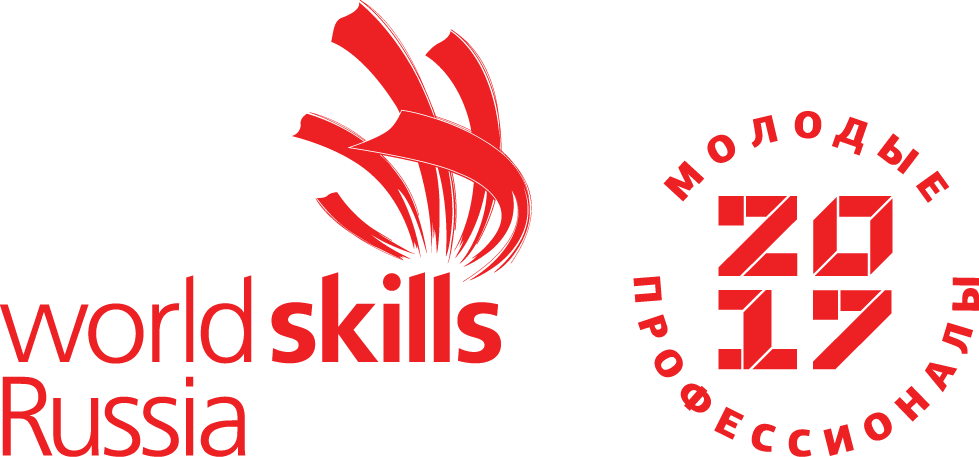 Компетенции              36 Окраска автомобилей.	Задание включает в себя следующие разделы:ВведениеФормы участия Модули задания и необходимое времяКритерии оценкиНеобходимые приложенияКоличество часов на выполнение задания:  10ч.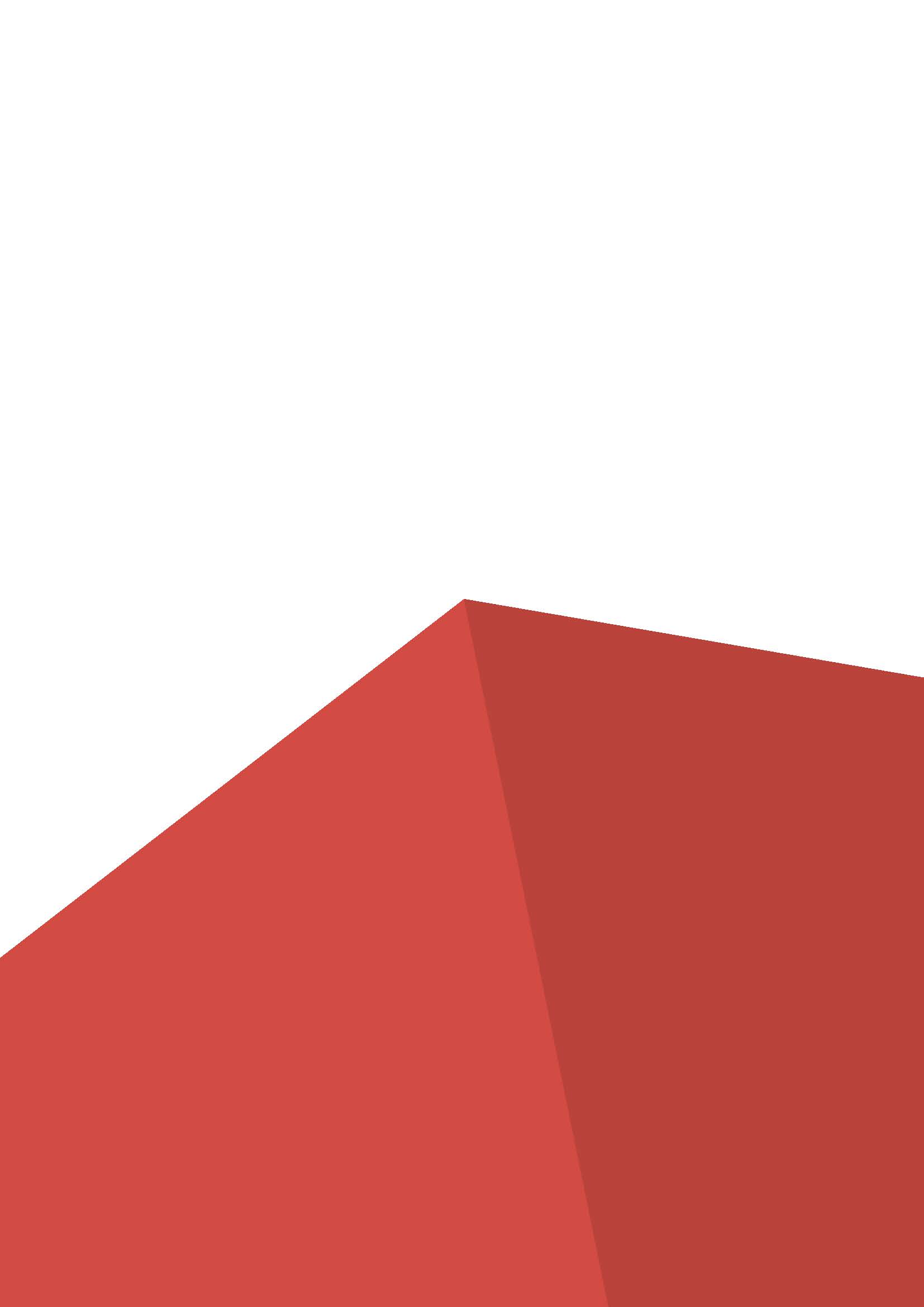 Менеджер компитенции: 	Главный эксперт РЧ:Орехов Владимир Петрович	Буканов Андрей Юрьевич_______________	_________________  1. ВВЕДЕНИЕ1.1. Название и описание профессиональной компетенции.1.1.1 Название профессиональной компетенции: Окраска автомобилей.1.1.2. Описание профессиональной компетенции.Маляры по окраске автомобилей отвечают за восстановление красочного покрытия автомобиля, поврежденного в результате аварии, после ремонта или замены корпусной детали и (или) панелей. Они также могут принимать заказы на полную перекраску автомобиля для смены цвета или придания ему визуальной новизны. Маляры по окраске автомобилей иногда сталкиваются с необходимостью подбора оттенка к оригинальному, если последнего нет в продаже или к нему трудно подобрать подходящий оттенок. Маляр по окраске автомобилей должен учитывать цвет, оттенок и текстуры прилегающих не подлежащих окраске панелей.Маляры по окраске автомобилей могут работать в различных учреждениях, от кузовных мастерских до авиационных ангаров, в зависимости от того, покраской каких транспортных средств или систем они занимаются. Их работа предполагает нанесение краски в закрытой распылительной камере или камере горячей сушки для защиты окружающей среды от вредных веществ.Маляры по окраске автомобилей готовят панели или транспортные средства к нанесению краски. Они могут выполнять мелкий ремонт панелей и наносить грунтовку, пигментирующий и прозрачный герметизирующий слой для получения необходимого блеска. От них также может потребоваться определить код оттенка разными методами, смешать цвета в необходимых пропорциях для получения определенного оттенка, а также распылить краску на тест-карты для определения соответствия цвета и оттенка оригинальному.Маляру по окраске автомобилей необходимо соблюдать график. Он часто работает над несколькими автомобилями одновременно, ожидая высыхания ранее нанесенных материалов.Маляры по окраске автомобилей могут также работать с различными объектами, такими как пассажирские, гоночные, винтажные и классические автомобили, коммерческие грузовые автомобили, поезда, самолеты, стационарные сооружения или мебель. Они выполняют окрашивание по широкому спектру материалов, включая металлы, пластик, композитные материалы, дерево1.2. Область применения.Каждый Эксперт и Участник обязан ознакомиться с данным Конкурсным заданием.1.3. Сопроводительная документация.  Поскольку данное Конкурсное задание содержит лишь информацию, относящуюся к соответствующей профессиональной компетенции, его необходимо использовать совместно со следующими документами:•Техническое описание 	«WorldSkills Russia», «Окраска Автомобилей»       • Регламент проведения чемпионата «Молодые профессионалы»	    «WorldSkills Russia»Кодекс этики движения «WorldSkills Russia»Критерии оценкиИнфраструктурный листПравила техники безопасности2. ФОРМА УЧАСТИЯ.Индивидуальная:Нанесение Маляром различных типов покрытия, таких как антикоррозионный̆ грунт, грунт- наполнитель, базовое покрытие и лак на внутренние и внешние части кузова.Выполнение ремонта деталей̆ с небольшими повреждениями лакокрасочного покрытия и металла с применением следующих действий:Нанесение полиэфирной̆ шпатлевки и её выравнивание. Нанесение антикоррозионного грунта, грунта-наполнителя и шовного герметика. Сухое шлифование деталей̆ на всех этапах ремонта (мокрое шлифование не допускается), нанесение грунтов/ «подложек» Нанесение базового покрытия (базы) и 2К акрилового лака Полировка Наклеивание декоративных стикеров Ремонт небольшого повреждения ЛКП (локальный̆ ремонт) Окраска методом «плавного перехода» на базовом слое и на 2К солидных цветах  «Окраска автомобиля» включает в себя подготовку, окраску и полировку деталей̆ автомобиля, а также определение и оценка цвета, процесс колеровки и изготовление тест-напыления.      3. МОДУЛИ ЗАДАНИЯ И НЕОБХОДИМОЕ ВРЕМЯМодули и время сведены в таблице 1 Модули с описанием работ:   Вы должны прекратить работу, Жюри произведёт оценку.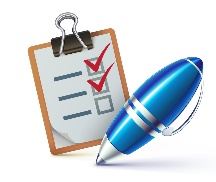             Вы должны отдать для оценки Вашу панель с номером участника на обратной стороне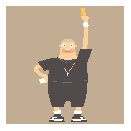 Модуль 1:Модуль 2: Модуль 3: Модуль 4: Критерии оценки.В данном разделе определены критерии оценки и количество начисляемых баллов (субъективные и объективные) в Таблице 2.Общее количество баллов задания/модуля по всем критериям оценки составляет  62,5 .Таблица 2.Субъективные оценки -__ Не применимо _. 4. НЕОБХОДИМЫЕ ПРИЛОЖЕНИЯ№ п/пНаименование модуляМаксимальный баллВремя на выполнение1Модуль D:Шпатлевание повреждения и нанесение ЛКМ. 2 цвета, наружная и внутренняя окраска. Дверь передняя.  25,04,0 часа2Модуль C:Подбор цвета  12,5 2,0 часа3Модуль B:Локальный ремонт. Крыло  12,5 2,0 часа4Модуль A:Окраска новой детали. Крыло  12,5  2,0 часаMодуль D: Стандартное нанесение ЛКМ. Дверь. Шпатлевание, наружная и внутренняя окраска в два цвета.(Цвет:наружн.- металлик ) (Цвет: внутр. – солид )Mодуль D: Стандартное нанесение ЛКМ. Дверь. Шпатлевание, наружная и внутренняя окраска в два цвета.(Цвет:наружн.- металлик ) (Цвет: внутр. – солид )4,0 часа Используйте оригинальную новую переднюю дверь. (Деталь # 22) Используйте оригинальную новую переднюю дверь. (Деталь # 22)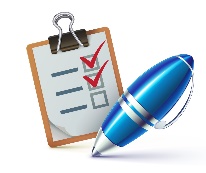   Подготовьте к окраске внутреннюю и наружную поверхности этой̆ детали  Подготовьте к окраске внутреннюю и наружную поверхности этой̆ детали   Устраните повреждение  используя шпатлёвку    Устраните повреждение  используя шпатлёвку 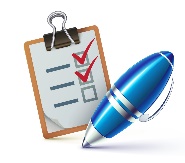 	Нанесите шлифуемый̆ наполнитель на внутреннюю и наружную часть детали. 	Нанесите шлифуемый̆ наполнитель на внутреннюю и наружную часть детали. 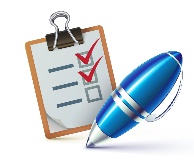 	Подготовьте панель для нанесения базовой̆ краски (базы) 	Подготовьте панель для нанесения базовой̆ краски (базы) 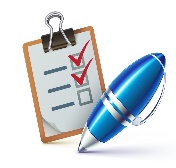 	Выполните маскировку детали (в соответствии с образцом) 	Выполните маскировку детали (в соответствии с образцом) 	Произведите стандартную окраску детали снаружи ЦветD1A. внутреннюю часть детали окрасьте в ЦветD1B 	Произведите стандартную окраску детали снаружи ЦветD1A. внутреннюю часть детали окрасьте в ЦветD1B Деталь должна быть полностью покрыта лаком (в соответствии с образцом.)Все нанесения ЛКМ выполняются в вертикальном положении. 	Цвет окрашенной̆ детали должен соответствовать предоставленному образцу (тест-пластина) 	Цвет окрашенной̆ детали должен соответствовать предоставленному образцу (тест-пластина) Модуль C: Подбор  цвета  Подбор  цвета  1    ( Цвет D3)                                                        Модуль C: Подбор  цвета  Подбор  цвета  1    ( Цвет D3)                                                        2,0 часа  Используя предоставленные пигменты ( Х  шт.),  доведите цветовой оттенок максимально  близко  к «оригиналу» (оттенку предоставленного образца)  Используя предоставленные пигменты ( Х  шт.),  доведите цветовой оттенок максимально  близко  к «оригиналу» (оттенку предоставленного образца)  Рецепт «оригинала»  не предоставляется. Нельзя использовать весы. Колеровка  производится,  основываясь  на  опыте  и  ощущениях.  Рецепт «оригинала»  не предоставляется. Нельзя использовать весы. Колеровка  производится,  основываясь  на  опыте  и  ощущениях.  Для  выполнения  задания  предоставляется  3  тест-пластины.  Для  выполнения  задания  предоставляется  3  тест-пластины.  Тест-пластина  должна  быть  покрыта  лаком   Тест-пластина  должна  быть  покрыта  лаком    Оценка  задания  производится  по  последней тест-пластине   Оценка  задания  производится  по  последней тест-пластине	 Подбор  цвета  2   ( Цвет D7)	 Подбор  цвета  2   ( Цвет D7)    При  смешивании  краски в  неё  не  был добавлен 1 компонент (пигмент).2 компонента предоставляются на  выбор.     При  смешивании  краски в  неё  не  был добавлен 1 компонент (пигмент).2 компонента предоставляются на  выбор.   Задача: правильно  определить  отсутствующий  пигмент,  используя только 1 из  компонентов, довести цветовой оттенок максимально близко к «эталону». Нельзя  использовать  весы.  Колеровка  производится, основываясь  на  Вашем  опыте  и  ощущениях.  Задача: правильно  определить  отсутствующий  пигмент,  используя только 1 из  компонентов, довести цветовой оттенок максимально близко к «эталону». Нельзя  использовать  весы.  Колеровка  производится, основываясь  на  Вашем  опыте  и  ощущениях.Для  выполнения  задания  предоставляется  3  тест-пластины.Тест-пластина  должна  быть  покрыта  лаком	 Оценка  задания  производится  по  последней тест-пластине.	 Оценка  задания  производится  по  последней тест-пластине.Модуль B: Локальный ремонт.  Крыло.2,0 часа Используйте переднее  окрашенное  крыло. (Деталь # 55)  Повреждение (царапина) на этой детали должно быть отремонтировано с  помощью  техники «локального ремонта» Цвет D6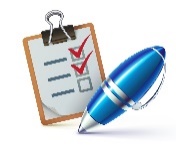    Участник должен нанести все  необходимые  ЛКМ таким образом, чтобы зона  ремонта находилась  в  рамках утвержденного  шаблона (определяется  перед  конкурсом). Крыло должно  окрашиваться  в  вертикальном  положении. После нанесения ЛКМ и сушки отполируйте зону  ремонта.Mодуль A: Окраска  новой  детали.  Крыло.2,0 часаИспользуйте новое оригинальное (в заводском грунте) переднее  крыло  (Деталь # 33) Подготовьте  деталь    к  окраске.Нанесите все необходимые покрытия на деталь используя метод мокрый по мокрому  цвет D2Крыло  должно  окрашиваться  в  вертикальном  положении.Деталь  должна  быть  покрыта  лаком. Цвет  окрашенной  детали  должен  соответствовать  предоставленному  образцу (тест-пластина)Суммарная толщина  ЛКП  должна  соответствовать  ТД  ЛКМРазделКритерий                                   Оценки                                   Оценки                                   ОценкиРазделКритерийСубъективная (если это применимо)ОбъективнаяОбщаяАОкраска новой детали и полировка          0     12,5     12,5ВЛокальный ремонт окрашенной детали и полировка          0     12,5      12,5DСтандартное нанесение, шпатлевание и окраска в два цвета          0      25      25CПодбор цвета          0     12,5      12,5Итого = Итого =            0      62,5        62,5№ детали: Описание  деталейДеталь # 22Оригинальная (в заводском OEM грунте) передняя дверьДеталь # 33Оригинальное новое (в заводском OEM грунте) переднее крылоДеталь # 55Предварительно окрашенное переднее крыло (металлик)